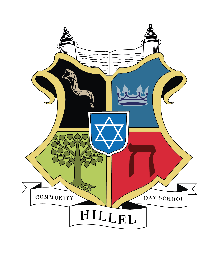 Authorization for Use or Disclosure of Protected Health Information – 2021-2022 School Year
In order to share protected health information with the school district, your healthcare provider may require completion of the form below to comply with the requirements of the Health Insurance Portability and Accountability Act (HIPAA).  Please complete, sign and give the form to your healthcare provider and/or to your school nurse to avoid delays in care for your child. I, __________________________________________ authorize my child’s healthcare provider(s) listed below: Name___________________________________________Phone__________________FAX________________Name___________________________________________Phone__________________FAX________________Name___________________________________________Phone__________________FAX________________to release the medical records of my child, ___________________________________, DOB ______________ to the district’s:  X Medical Director    X School Nurse     Athletic Trainer (AT)     Counselor    Occupational Therapist (OT)     Physical Therapist (PT)     Psychologist     Social Worker    Speech Therapist (ST)  
 other __________________________________________________________________________________________The healthcare provider may disclose the following information: (Parent/School: check all that apply) X Immunizations     X Health Appraisals  X Past/Current Medical Conditions and impact on attendance, athletics, or school programming or therapy    Other_____________________________________________
The Protected Health Information may be used, disclosed or received for the following purpose(s): (Parent/School: check all that apply)
X To develop care or therapy plans for routine and emergent school management X To design appropriate educational, school, or athletic programs X To assess the impact of the medical condition(s) on school programming and/or attendance  To share school observations/concerns surrounding behavior  To assess a medical basis for modification of transportation and/or home tutoring  Medication delivery or therapy prescriptions  At patient’s request with no specified purpose  Other___________________________________________________________________________________ PARENT: X This authorization is valid for the duration of enrollment at Hillel Community Day School 
I acknowledge that I have the right to revoke this authorization at any time by sending written notification to the Privacy Officer at my healthcare provider’s office and to the District Administration Building.  However, such revocation may result in the above referenced child/children will not be able to attend Hillel Community Day School  I understand that the revocation of this authorization is not effective if the Healthcare Provider or District has used the authorization for disclosure of the Protected Health Information before receiving my written revocation notice. I understand that any Protected Health Information disclosed as a result of this Authorization to anyone not covered by the state and federal privacy laws and regulations may be subject to re-disclosure and may no longer be protected by federal or state law. I understand that my child’s treatment is not dependent on my agreement to release or withhold information. I acknowledge that the district will share relevant school information with my healthcare providers and when applicable with those governmental agencies as required for reimbursements. I give permission for the school representatives above to share and disclose information as indicated above with the health care provider listed. 

_________________________________________________________________________________________ Signature of Parent/Guardian or student if over 18                                Relationship                                   Date